ΠΑΡΑΡΤΗΜΑ Ι – Αναλυτική Περιγραφή Φυσικού και Οικονομικού Αντικειμένου της ΣύμβασηςΜΕΡΟΣ Α - ΠΕΡΙΓΡΑΦΗ ΦΥΣΙΚΟΥ ΑΝΤΙΚΕΙΜΕΝΟΥ ΤΗΣ ΣΥΜΒΑΣΗΣΠΕΡΙΒΑΛΛΟΝ ΤΗΣ ΣΥΜΒΑΣΗΣΑναθέτουσα ΑρχήΑναθέτουσα Αρχή της σύμβασης είναι ο Επιμελητήριο Κορινθίας, συνδικαιούχος της Πράξης με τίτλο «Ανοικτό Εμπορικό Κέντρου Λουτρακίου» με Κωδικό ΟΠΣ 5037877. Το Επιμελητήριο Κορινθίας ιδρύθηκε το έτος 1935 με το από 14-6-35 διάταγμα που έχει ήδη δημοσιευθεί στο ΦΕΚ/277/Α/ 22.6.35 .
Είναι Νομικό Πρόσωπο Δημοσίου Δικαίου που τελεί υπό την εποπτεία του Υπουργείου Ανάπτυξης και λειτουργεί σύμφωνα με τις διατάξεις του Νόμου 2081/ 1992 και του Νόμου 3419/2005.".Οι εγγεγραμμένες επιχειρήσεις στο Επιμελητήριο Κορινθίας. κατατάσσονται ανάλογα με τα αντικείμενα δραστηριότητάς τους στα τμήματα: Εμπορικό, Μεταποιητικό, Υπηρεσιών και Εξαγωγικό. Σκοπός του Επιμελητηρίου, μέσα στα όρια της περιφέρειάς του, είναι η προστασία και η ανάπτυξη του εμπορίου, της βιομηχανίας, της βιοτεχνίας, των επαγγελμάτων, του τομέα παροχής υπηρεσιών και των εξαγωγών, σύμφωνα με τα συμφέροντα και τους στόχους της εθνικής οικονομίας για την ανάπτυξη και την πρόοδο αυτής. Στο παραπάνω πλαίσιο, το Επιμελητήριο Κορινθίας συμμετέχει ως Συνδικαιούχος στην υλοποίηση της Πράξης με τίτλο «Ανοικτό Κέντρο Εμπορίου Λουτρακίου», με στόχο την αναβάθμιση της αγοράς και των τοπικών που εδρεύουν στη εμπορικό κέντρο του λουτρακίου και (σε συνδυασμό με παρεμβάσεις που θα υλοποιηθούν στο δημόσιο χώρο από τον οικείο ΟΤΑ β/βαθμού), στην ενίσχυση της τοπικής αγοράς ως προτιμητέου τόπου καταναλωτικών επισκεπτών.Στόχοι της Πράξης «Ανοιχτό Κέντρο Εμπορίου Λουτρακίου»Ο Δήμος Λουτρακίου Πέραχωρας Αγίων Θεοδώρων σε συνεργασία με το Επιμελητήριο Κορινθίας και τη συμμετοχή 93 επιχειρήσεων προχωρά στη δημιουργία δομής «Ανοικτού Κέντρου Εμπορίου Λουτρακίου». 
Η Πράξη αφορά στην υλοποίηση στοχευμένων παρεμβάσεων αναβάθμισης της λειτουργικότητας και αισθητικής της περιοχής παρέμβασης και οργάνωσης της οικονομικής δραστηριότητας που αναπτύσσεται εντός της περιοχής αυτής, με υιοθέτηση και χρήση έξυπνων εφαρμογών.Η περιοχή μελέτης, όπου χωροθετείται το Ανοικτό Κέντρο Εμπορίου Λουτρακίου, αποτελεί ένα εμπορικό κέντρο με σημαντικές λειτουργίες και ανάγκες για όλο το Δήμο Λουτρακίου – Περαχώρας – Αγίων Θεοδώρων.
Το φυσικό αντικείμενο περιλαμβάνει: Α) κατηγορίες ενεργειών που υλοποιεί ο Δήμος (Δικαιούχος) και Β) κατηγορίες ενεργειών που υλοποιεί το Επιμελητήριο (Συνδικαιούχος).Η πράξη «ΑΝΟΙΚΤΟ ΚΕΝΤΡΟ ΕΜΠΟΡΙΟΥ ΔΗΜΟΥ ΛΟΥΤΡΑΚΙΟΥ»  έχει ως στόχο την ενίσχυση και τόνωση της οικονομικής δραστηριότητας που αναπτύσσεται σε εμπορικές περιοχές και ειδικότερα σε περιοχές που διαθέτουν σημαντικούς πολιτιστικούς πόρους και τουριστική δυναμική, όπως είναι η πόλη του Λουτρακίου». Σκοπός είναι η «ενεργοποίηση» όλων των δρόμων και η αύξηση της κινητικότητας των πολιτών σε μια τόσο σημαντική περιοχή του κέντρου του Λουτρακίου. Η ανάπλαση στοχεύει στη δημιουργία ενός καλαίσθητου δικτύου δρόμων και πεζοδρόμων, που θα συνδέει σημαντικούς πολιτιστικούς πόρους και ταυτόχρονα θα συμβάλλει στην εμπορική ανάπτυξη. Σύμφωνα με τον σχεδιασμό, θα μετέχουν 93 τουλάχιστον καταστήματα που θα συνεργαστούν για τη δημιουργία του ανοιχτού κέντρου εμπορίου, ενώ θα γίνει πλήρης ανασχεδιασμός της περιοχής παρέμβασης, με εργασίες αστικής ανάπλασης που θα αναβαθμίσουν τη λειτουργικότητα και αισθητική της περιοχής. Οι παρεμβάσεις αυτές, αφορούν:α. την αναβάθμιση του δημόσιου χώρου (πεζοδρομήσεις, δρόμοι ήπιας κυκλοφορίας, αναβάθμιση δημόσιου χώρου, ενίσχυση φύτευσης, τοποθέτηση βυθιζόμενων κάδων απορριμμάτων, προμήθεια και τοποθέτηση έξυπνων υποσυστημάτων κ.λπ.). Οι εν λόγω δράσεις αποτελούν αρμοδιότητα και ευθύνη του Δήμου Λουτρακίου να υλοποιηθούν.β. την ανάδειξη και προώθηση της εμπορικής περιοχής με στοχευμένες παρεμβάσεις στις προσόψεις των καταστημάτων (δημιουργία ενιαίου και ομοιόμορφου τρόπου σήμανσης του Ανοικτού Κέντρου Εμπορίου Λουτρακίου, δημιουργία ενιαίου αρχιτεκτονικού σχεδιασμού στα συστήματα σκίασης, την αποξήλωση φθαρμένων υλικών, την ελαιοχρωματισμό επιφανειών για την επίτευξη μιας καλαίσθητης και καθαρής εμπορικής περιοχής με κοινά στοιχεία αισθητικής και αρχιτεκτονικής, παροχή πρόσβασης σε ευάλωτες κοινωνικές ομάδες). Οι εν λόγω δράσεις αποτελούν ευθύνη και αρμοδιότητα του Επιμελητηρίου Κορινθίας (Συνδικαιούχου της Πράξης) για την υλοποίησή τους. Αντικείμενο της παρούσας τεχνικής έκθεσης και τεχνικής περιγραφής αποτελεί η αναλυτική περιγραφή και προδιαγραφές των υπό προμήθεια ειδών του παρόντος διαγωνισμού με τίτλο  «Προμήθεια και εγκατάσταση υλικών για την ανάδειξη ταυτότητας της εμπορικής περιοχής» με εγκεκριμένο προϋπολογισμό είναι 119.354,84 πλέον ΦΠΑ 24%.Αντικείμενο της ΠράξηςΣτο πλαίσιο της Πράξης «Ανοιχτό Κέντρο Εμπορίου Λουτρακίου» ο Δήμος Λουτρακίου Αγίων Θεοδώρων Περαχώρας  και το Επιμελητήριο Κορινθίας θα υλοποιήσουν ένα σύνολο συνεκτικών και αλληλένδετων έργων που θα αναβαθμίσει τη λειτουργικότητα και αισθητική του δημόσιου χώρου και θα οργανώσει τον δημόσιο χώρο και την οικονομική δραστηριότητα με υιοθέτηση και χρήση εφαρμογών έξυπνης πόλης. Στόχος η δημιουργία ενός ανοικτού χώρου εμπορίου με σύγχρονα πρότυπα και προδιαγραφές σε θέματα προσβασιμότητας, εξυπηρέτησης, συνεργειών, ασφάλειας και αναβαθμισμένης αγοραστικής εμπειρίας.Η Πράξη «Ανοικτό Κέντρο Εμπορίου Λουτρακίου» περιλαμβάνει τα ακόλουθα Υποέργα:Υποέργο 1 (ΥΕ 1)Το ΥΕ 1έχει τίτλο «Συμβουλευτικές υπηρεσίες Προετοιμασίας Φακέλου Πρότασης».Υποέργο 2 (ΥΕ 2)Το ΥΕ 2 έχει τίτλο «Ενέργειες και Διαδικασίες Μελετητικής Ωρίμανσης του έργου.Υποέργο 3 (ΥΕ 3)Το ΥΕ 3 έχει τίτλο «Συμβουλευτικές υπηρεσίες για την υλοποίηση της πράξης για τον Δικαιούχο.Υποέργο 4 (ΥΕ 4)Το ΥΕ 4 έχει τίτλο «Συμβουλευτικές υπηρεσίες για την υλοποίηση της πράξης για τον Συνδικαιούχο».Υποέργο 5 (ΥΕ 5)Το ΥΕ 5 έχει τίτλο «Παρεμβάσεις Αναβάθμισης Δημοσίου Χώρου για τη δημιουργία του Ανοικτού Κέντρου Εμπορίου».Υποέργο 6 (ΥΕ 6)Το ΥΕ 6 έχει τίτλο «Προμήθεια και εγκατάσταση συστημάτων έξυπνης πόλης και έξυπνης βιώσιμης κινητικότητας».Υποέργο 7 (ΥΕ 7)Το ΥΕ 7 έχει τίτλο «ΠΡΟΜΗΘΕΙΑ ΚΑΙ ΕΓΚΑΤΑΣΤΑΣΗ ΥΛΙΚΩΝ ΓΙΑ ΤΗΝ ΑΝΑΔΕΙΞΗ ΤΑΥΤΟΤΗΤΑΣ ΤΗΣ ΕΜΠΟΡΙΚΗΣ ΠΕΡΙΟΧΗΣ».Υποέργο 8 (ΥΕ 8)Το ΥΕ 8 έχει τίτλο «Πρόγραμμα πιστότητας πελατών και λοιπών παροχών – υπηρεσιών.Υποέργο 9 (ΥΕ 9)Το ΥΕ  9 έχει τίτλο «Προβολή και προώθηση της εμπορικής περιοχής».ΣΤΟΙΧΕΙΑ ΩΡΙΜΟΤΗΤΑΣ ΤΗΣ ΣΥΜΒΑΣΗΣΓια την υλοποίηση των παρεμβάσεων της παρούσας σύμβασης, δεν απαιτούνται αδειοδοτήσεις, κατά συνέπεια το παρόν έργο διαθέτει την απαιτούμενη ωριμότητα για άμεση έναρξη υλοποίησης.Τα ζητούμενα προϊόντα και οι ζητούμενες υπηρεσίες είναι σε απόλυτο βαθμό συνδεδεμένες μεταξύ τους και αποτελούν ένα και μοναδικό έργο. Η εμπειρία που προκύπτει από την υλοποίηση αντιστοίχων έργων οδηγεί στο συμπέρασμα ότι η αποτελεσματικότητα, η τήρηση των χρονοδιαγραμμάτων, η αντιμετώπιση των κινδύνων στην υλοποίηση, η άμεση προσαρμογή στις ανάγκες που παρουσιάζονται στη διάρκεια υλοποίησης των έργων εξαρτώνται από το αν αυτό υλοποιείται από έναν ανάδοχο. Σε αντίθετη περίπτωση αντιμετωπίζονται σοβαρά προβλήματα συντονισμού κατά την υλοποίηση. Άλλωστε όλες οι μέχρι σήμερα Πράξεις με αντίστοιχο περιεχόμενο, αντιμετωπίζονται ορθολογικά, ως ένα ενιαίο έργο και αναζητούν μέσω των διαγωνιστικών διαδικασιών ένα ανάδοχο για την υλοποίηση τους. Κατόπιν τούτων η Αναθέτουσα Αρχή θεωρεί ότι το σύνολο της παρούσας πρέπει να αντιμετωπιστεί ως ένα, ενιαίο και αδιαίρετο έργο και να αναζητηθεί μέσω διαγωνιστικής διαδικασίας ένας ανάδοχος. Ο ανάδοχος μπορεί να αποτελεί σύμπραξη διαφορετικών νομικών η φυσικών προσώπων, στη βάση της σχετικής νομοθεσίας ή να είναι ένα νομικό η φυσικό πρόσωπο. Προσφορές υποβάλλονται για το σύνολο του έργου.ΑΝΤΙΚΕΙΜΕΝΟ ΚΑΙ ΣΚΟΠΟΣ ΤΗΣ ΣΥΜΒΑΣΗΣΜέσω της παρούσας σύμβασης θα υλοποιηθεί το Υποέργο 7 με τίτλο «Ανάδειξη ταυτότητας εμπορικής περιοχής» της Πράξης «Ανοιχτό Κέντρο Εμπορίου Λουτρακίου» με κωδ. MIS 5037877, του Ε.Π. «Ανταγωνιστικότητα Επιχειρηματικότητα και Καινοτομία 2014-2020». Τα εμπορικά καταστήματα / επιχειρήσεις που συμμετέχουν στον εν λόγω πρόγραμμα και στα οποία πραγματοποιηθεί η αναβάθμιση των όψεων τους με στόχο την ενιαία αισθητική και αρχιτεκτονική για την «Ανάδειξη ταυτότητας εμπορικής περιοχής» βρίσκονται στις παρακάτω οδούς:η οδός Ελευθερίου Βενιζέλου από την Αγίου Ιωάννου και μέχρι την Σολωμού, η οποία αποτελεί κύριο εμπορικό δρόμο, αμφίδρομης κατεύθυνσηςη οδός Σολωμού από Ελ. Βενιζέλου έως Κολοκοτρώνη, που αποτελεί τοπικό μονόδρομο, με κατεύθυνση προς τα Κολοκοτρώνηη οδός Καποδιστρίου από Ελ. Βενιζέλου έως Κολοκοτρώνη, που λειτουργεί ως μονόδρομος με κατεύθυνση προς την Ελ. Βενιζέλουη οδός Κολοκοτρώνη από Καποδιστρίου έως Σολωμού, που λειτουργεί ως μονόδρομος με κατεύθυνση προς Σολωμού.Ειδικότερα, στο πλαίσιο της παρούσας σύμβασης, ο ανάδοχος θα αναλάβει τις κάτωθι εργασίες – προμήθεια ειδών:Εργασίες αποξήλωσης και απομάκρυνσης των υπό ανακαίνιση επιφανειών και όψεων (αφαίρεση καλωδιώσεων, παλαιών χρωμάτων, άχρηστων μεταλλικών κατασκευών και επενδύσεων, κλπ)Την προετοιμασία των φθαρμένων επιφανειών των όψεων και τον ελαιοχρωματισμό αυτών με χρώμα επιλογής της αναθέτουσας αρχήςΑφαίρεση παλαιών και ανόμοιου τύπου πινακίδων και επιγραφών (εάν και εφόσον υπάρχουν), και προμήθεια - τοποθέτηση νέων κοινών με το λογότυπο του «Ανοικτού Κέντρου Εμπορίου Λουτρακίου» για την σηματοδότηση της νέας ταυτότητας της αγοράςΑφαίρεση παλαιών και ανόμοιου τύπου συστημάτων σκίασης (εάν και εφόσον υπάροχυν), και προμήθεια - τοποθέτηση νέων με κοινό χρωματισμό και σχεδιασμού / τύπου για την σηματοδότηση της νέας ταυτότητας της αγοράς του «Ανοικτού Εμπορικού Κέντρου Λουτρακίου»Την προμήθεια και εγκατάσταση φορητών ραμπών ΑΜΕΑ για την αποκατάσταση της πρόσβασης από όλες τις κοινωνικές ομάδες και χρήστες του «Ανοικτού Κέντρου Εμπορίου Λουτρακίου».Την προμήθεια, μεταφορά και τοποθέτηση φορητών φυτοδοχείων με κηπευτικό χώμα και άνθηΤα υπό Προμήθεια είδη και εργασίες  κατατάσσονται στους ακόλουθους κωδικούς του Κοινού Λεξιλογίου δημοσίων συμβάσεων (CPV) :45262690-4  Εργασίες ανακαίνισης υποβαθμισμένων  κτιρίων», 44111400-5  Χρώματα και επενδύσεις τοίχων31523000-0    Φωτεινές επιγραφές και πινακίδες, 44313000-7 Μεταλλικά πλέγματα45421143-8  Εργασίες τοποθέτησης σκιάστρων, 45421144-5 Εργασίες εγκατάστασης τεντών34953000-2 Ράμπες πρόσβασης03121000-0    Φυτοκομικά προϊόνταΗ εκτιμώμενη αξία της σύμβασης ανέρχεται στο ποσό των εκατόν σαράντα οκτώ χιλιάδων ευρώ και μηδέν λεπτά (148.000,00 €) συμπεριλαμβανομένου ΦΠΑ 24% (προϋπολογισμός χωρίς ΦΠΑ: εκατόν δέκα εννέα χιλιάδες τριακόσια πενήντα τέσσερα ευρώ και ογδόντα τέσσερα λεπτά (119.354,84 €), ΦΠΑ : είκοσι οκτώ χιλιάδες εξακόσια σαράντα πέντε ευρώ και δέκα έξι λεπτά (28.645,16 €).Η παρούσα σύμβαση δεν υποδιαιρείται σε τμήματα.Η αναθέτουσα αρχή θα αναθέσει στον ανάδοχο το σύνολο των παραπάνω εργασιών - προμηθειών σύμφωνα με το κριτήριο της πλέον συμφέρουσας από οικονομική άποψη προσφοράς αποκλειστικά βάσει τιμής.Προσφορά που δεν περιλαμβάνει το σύνολο των ειδών και ποσοτήτων του εκάστοτε προσφερόμενου τμήματος απορρίπτεται ως απαράδεκτη.Η συνολική διάρκεια της σύμβασης ορίζεται σε πέντε (5) μήνες από την υπογραφή του συμφωνητικού.ΑΠΑΙΤΗΣΕΙΣ ΚΑΙ ΤΕΧΝΙΚΕΣ ΠΡΟΔΙΑΓΡΑΦΕΣ ΦΥΣΙΚΟΥ ΑΝΤΙΚΕΙΜΕΝΟΥΆρθρο 1. Εργασίες αποξήλωσης – απομάκρυνσης, προετοιμασίας και ελαιοχρωματισμού των όψεων των επιχειρήσεωνΓια το άρθρο 1 της παρούσας τεχνικής έκθεσης έχουν εφαρμογή οι ακόλουθοι ειδικοί όροι:α)  	Στις τιμές των άρθρων περιλαμβάνονται ανηγμένες οι εργασίες και τα απαιτούμενα μικροϋλικά για την προσωρινή αφαίρεση και επανατοποθέτηση πρόσθετων κατασκευών και εξοπλισμού, όπως πρίζες, διακόπτες, φωτιστικά, στόμια, σώματα θέρμανσης κλπ, καθώς και για την προστασία στοιχείων της κατασκευής (κουφωμάτων, δαπέδψν, επενδύσεων κλπ) ή ετοίμων χρωματισμένων επιφανειών από ρύπανση που μπορεί να προκύψη κατά την εκτέλεση των εργασιών (χρήση αυτοκολλήτων ταινιών, φύλλων νάϋλον, οικοδομικού χαρτιού κλπ)β) 	Τα έτοιμα συσκευασμένα υλικά βαφής ή προετοιμασίας επιφανειών (αστάρια κλπ), θα χρησιμοποιούνται ως έχουν, χωρίς αραίωμα με διαλύτες, εκτός αν προβλέπεται αυτό από τον προμηθευτή των προϊόντων. Οι συνθήκες θερμοκρασίας και υγρασίας για την εφαρμογή εκάστου προϊόντος θα είναι οι καθοριζόμενες από τον παραγωγό.  γ) 	Αν προβλέπεται η χρήση ικριωμάτων, η πληρωμή ικριωμάτων για την εκτέλεση εργασιών στις κατακόρυφες επιφάνειες του κτιρίου, εσωτερικές ή εξωτερικές, δεν θα εφαρμόζονται τα άρθρα του παρόντος που αφορούν προσαύξηση της τιμής των χρωματισμών πάνω από ορισμένο ύψος. (δ)	Εφιστάται η προσοχή στα αναγραφόμενα στο Φύλλο Ασφαλούς Χρήσεως του Υλικού (MSDS: Material Safety Data Sheet) του προμηθευτού του. Το προσωπικό που χειρίζεται το εκάστοτε υλικό θα είναι εφοδιασμένο, με μέριμνα του Αναδόχου με τα κατάλληλα κατά περίπτωση Μέσα Ατομικής Προστασίας (ΜΑΠ), των οποίων η δαπάνη περιλαμβάνεται ανηγμένη στις τιμές μονάδας.Το παρόν άρθρο περιλαμβάνει τις παρακάτω εργασίες:Η αποξήλωση υφιστάμενων φθαρμένων και μη καλαίσθητων τεντών και στεγάστρων.Μικρής έκτασης επισκευές της πρόσοψης/ των προσόψεων που απορρέουν από τις αποξηλώσεις των υφιστάμενων κατασκευών. Εξωτερικούς χρωματισμούς συγκεκριμένης απόχρωσης που δίνεται στα σχέδια της παρούσας μελέτης.Αναλυτικότερα, ο ανάδοχος θα αναλάβει τις εξής εργασίες που είναι απαραίτητες για την καθαίρεση του παλιού και φθαρμένου υλικού σύμφωνα με τις κάτωθι οδηγίες και προδιαγραφές:Αποξήλωση μεταλλικών φύλλων επιστέγασηςΑποξήλωση μεταλλικών φύλλων επιστέγασης από λαμαρίνα, επίπεδη ή αυλακωτή, απλή ή με μόνωση, με τις αντίστοιχες τεγίδες, σε οποιαδήποτε στάθμη από το έδαφος, με την καταβίβαση και διαλογή των υλικών, την συσσώρευση των αχρήστων υλικών προς φόρτωση, την ταξινόμηση χρησίμων υλικών και την μεταφορά τους προς φόρτωση ή αποθήκευση. Καθαίρεση μεταλλικών κατασκευώνΚαθαίρεση μεταλλικών κατασκευών πάσης φύσεως (πλήν σκελετών στεγών) σε οποιαδήποτε ύψος από το δάπεδο εργασίας, με μηχανικές ή θερμικές μεθόδους. Συμπεριλαμβάνονται τα απαιτούμενα ικριώματα και η συσσώρευση των προϊόντων προς φόρτωση ή αποθήκευση, σύμφωνα με την μελέτη και την ΕΤΕΠ 15-02-02-02 "Καθαιρέσεις μεταλλικών κατασκευών με θερμικές μεθόδους".Προετοιμασία επιχρισμένων επιφανειών τοίχων για χρωματισμούςΠροετοιμασία επιχρισμένων επιφανειών τοίχων για χρωματισμούς σύμφωνα με την μελέτη και την ΕΤΕΠ 03-10-02-00 "Χρωματισμοί επιφανειών επιχρισμάτων". Αποκατάσταση της επιφανείας του επιχρίσματος, αφαίρεση των ανωμαλιών, καθαρισμός, λείανση με γυαλόχαρτο, αστάρωμα με κατάλληλο υλικό βάσεως ακρυλικής ρητίνης, διαλύτου, ή ακρυλικού μικρομοριακού υλικού βάσεως νερού, με αντοχή στα αλκάλια.Ειδικότερα, το υπόστρωμα (αστάρι) που θα χρησιμοποιηθεί θα πρέπει κατ’ ελάχιστον να είναι οικολογικό, σιλικονούχο, μικρονιζέ ακρυλικό αστάρι νερού, ειδικά σχεδιασμένο για ισχυρή πρόσφυση και διείσδυση σε αδύναμες επιφάνειες, λόγω της εξαιρετικά χαμηλής κοκκομετρίας του (<0,05 μm). Να ενδείκνυται για εξωτερικές επιφάνειες. Να παρουσιάζει εξαιρετικά χαμηλή απορρόφηση νερού, να αδιαβροχοποιεί τις επιφάνειες, να έχει υψηλή διαπνοή και εξαιρετικές αντοχές στα αλκάλια. Να ενδείκνυται για υπόστρωμα για κάθε επιφάνεια (σοβά, μπετόν, τσιμεντοκονία, μαρμαροκονία, γυψοσανίδες, υποδεέστερης ποιότητας χρώματα, κ.λ.π.) που πρόκειται να βαφεί με υδατοδιαλυτά χρώματα (πλαστικά, ακρυλικά, ελαστομερή, τσιμεντοχρώματα, relief, κ.λπ.). Να είναι φιλικό προς το χρήστη και το περιβάλλον διότι δεν περιέχει αμμωνία ή άλλες επικίνδυνες ουσίες όπως αρωματικούς υδρογονάνθρακες, ελεύθερη φορμαλδεΰδη, βαρέα μέταλλα ή αλκυλοφαινολαιθοξυλικές ενώσεις.Ο οίκος κατασκευής / παραγωγής και το υπό εφαρμογή χρώμα επί ποινή αποκλεισμού ζητείται να φέρει πιστοποίηση Οικολογικού Χρώματος (EcoLabel).Κατά LEED – Σύστημα αξιολόγησης «πράσινων κτιρίων»κατά ISO 9001:2015κατά ISO 14001:2015κατά ISO 45001:2015κατά EMAS 1221:2009Χρωματισμοί εξωτερικών επιφανειών (σκυροδέματος ή τσιμεντοκονιάματος) με νανο - ακρυλικό υδατοδιαλυτό τσιμεντόχρωμα.Υδροχρωματισμοί με τσιμεντόχρωμα επιφανειών σκυροδέματος ή τσιμεντο-κονιάματος, σε δύο ή περισσότερες στρώσεις μέχρι να επιτευχθεί τέλεια ομοιοχρωμία και συνολικό πάχος ξηρού υμένα 125 μικρά. Υλικά πάσης φύσεως και εργασία, σύμφωνα με την μελέτη και την ΕΤΕΠ 03-10-01-00 "Χρωματισμοί επιφανειών σκυροδέματος". Ειδικότερα, το υπό προμήθεια και εφαρμογή ακρυλικό χρώμα θα είναι ματ εξωτερικής χρήσης, με βάση σιλικονούχες ακρυλικές ρητίνες. Η σύνθεσή του πρέπει να ενδείκνυται για περιοχές με υγρασία και ακραίες καιρικές συνθήκες (βουνό, θάλασσα), αφού συνδυάζει την αδιαβροχοποίηση της επιφάνειας και την ταυτόχρονη διαπνοή της, δίνοντας τη δυνατότητα στους υδρατμούς να διαφύγουν με μεγάλη ευκολία. Απαιτείται να έχει μεγάλη καλυπτικότητα και ισχυρή πρόσφυση. Να παρουσιάζει μεγάλη αντοχή στον καιρό και στον ήλιο και να προσφέρει μακροχρόνια προστασία των εξωτερικών τοίχων. Οι επιφάνειες θα πρέπει να είναι καθαρές, στεγνές και ελεύθερες από ελαττωματικά ή κακής συνοχής υλικά, σκόνες, λάδια και άλατα.Ειδικότερα, το υπό εφαρμογή χρώμα εξωτερικής επιφάνειας, πρέπει να είναι πολύ υψηλών αντοχών µατ ΝΑΝΟ – ΑΚΡΥΛΙΚΟ χρώµα για εξωτερικές επιφάνειες τοιχοποιίας, τριυβριδικής νανοτεχνολογίας (TRIBRID NANO TECHNOLOGY: Silica – Acrylic – Silicone). Να προσφέρει κορυφαία ποιότητα, πιο λαµπερές, πιο χρωµοσταθερές και πιο καθαρές προσόψεις, αφού αποτρέπει λόγω των ιδιοτήτων του, την επικάθηση ανόργανων, οργανικών και βιολογικών ρύπων (π.χ µύκητες, άλγη) σε βάθος χρόνου. Η ισχυρή ανόργανη βάση του επιτρέπει στις επιφάνειες που βάφονται, όταν βρέχονται να στεγνώνουν γρήγορα και να «αναπνέουν». Λόγω της εξαιρετικής του πρόσφυσης µπορεί να εφαρµόζεται σε νέες και παλαιές επιφάνειες από σοβά, µπετόν, βαφές silicate και silicone, ETICS κ.λ.π. µε την κατάλληλη προετοιµασία.Θα είναι βασισµένο σε τριυβριδική νανοτεχνολογία, θα συνδυάζει όλα τα πλεονεκτήµατα των χρωµάτων µε βάση την υδρυάλο (silicate), των ακρυλικών (acrylic) και των σιλικονούχων (silicone) χρωµάτων προσφέροντας υψηλή αξία στα κτίρια όπου χρησιµοποιείται ως βαφή και προστασία, προσφέροντας χαµηλότερο κόστος συντήρησης λόγω του σηµαντικά µεγαλύτερου χρόνου ζωής του στις επιφάνειες αυτές καθώς και πολύ χαµηλό περιβαλλοντικό αποτύπωµα. Ο οίκος κατασκευής / παραγωγής και το υπό εφαρμογή χρώμα επί ποινή αποκλεισμού ζητείται να φέρει πιστοποίηση για τις ιδιότητές του και ως ψυχρό χρώµα (υψηλή τιµή ανακλαστικότητας (SR), υψηλό συντελεστή εκποµπής (ε) και υψηλό δείκτη ανακλαστικότητας στην ηλιακή ακτινοβολία (SRI).κατά EPD (Environmental Product Declaration) για το περιβαλλοντικό προφίλ και την περιβαλλοντική τους επίδοσηγια τις μειωμένες εκπομπές ρύπων CO2κατά ISO 9001:2015κατά ISO 14001:2015κατά ISO 45001:2015κατά EMAS 1221:2009Οι παρεχόμενες προμήθειες και υπηρεσίες κατατάσσονται στον ακόλουθο κωδικό του Κοινού Λεξιλογίου δημοσίων συμβάσεων CPV: 45110000-1 Εργασίες κατεδάφισης και αποξήλωσης εγκαταστάσεων κτιρίων και εργασίες μετακίνησης γαιών.45442110-1  Εργασίες βαφής κτιρίων.45262690-4  Εργασίες ανακαίνισης υποβαθμισμένων  κτιρίωνΟι ποσότητες που παρατίθενται είναι ενδεικτικές. Η ακριβής επιμέτρηση θα γίνει με ευθύνη των ενδιαφερόμενων, οι οποίοι μπορούν να λάβουν λίστα των επιχειρήσεων που έχουν ενταχθεί στο πρόγραμμα μετά από σχετικό αίτημα στο Επιμελητήριο Κορινθίας.Τιμή ανά τετραγωνικό μέτρο (μ2) ΕΥΡΩ 28,00 Συνολική Ποσότητα Προμέτρησης άρθρου 1 (επιφάνεια): 459,85 τ.μ.Άρθρο 2. Προμήθεια και εγκατάσταση κοινής σήμανσης με λογότυποΗ κοινή σήμανση έχει ως στόχο να αναδείξει και να σηματοδοτήσει τόσο τις εμπορικές επιχειρήσεις που συμμετέχουν στο ενταγμένο πρόγραμμα με τίτλο «Ανοικτό Κέντρο Εμπορίου Λουτρακίου», αλλά και την γενικότερη περιοχή στο εμπορικό κέντρο του Δήμου Λουτρακίου.Στόχος είναι η καλύτερα οργανωμένη και συνολική προβολή των τοπικών καταστημάτων και επιχειρήσεων για την τόνωση και ενίσχυση της επιχειρηματικής δραστηριότητας στο Ανοικτό Εμπορικό Κέντρο Λουτρακίου. Ο τρόπος και τα χαρακτηριστικά της ανάρτησης των πινακίδων σήμανσης θα είναι σύμφωνος με τα ισχύοντα στον Ν.2946/2001 (άρθρο 6) περί ανάρτησης διαφημιστικών πινακίδων, όπως αυτός έχει τροποποιηθεί και ισχύει από τον Ν.4954/2022 (άρθρο 60).Οι προδιαγραφές που αφορούν στο σχήμα, στο υλικό κατασκευής, στις διαστάσεις, στο υπόβαθρο, την αναγραφή, τη γραμματοσειρά και το χρωματισμό των πινακίδων, δημιουργούνται με αυτή τη τεχνική έκθεση.Γενικά τεχνικά χαρακτηριστικάΑ. ΤοποθέτησηΣε γενικές γραμμές θα δοθεί ιδιαίτερη προσοχή κατά την τοποθέτηση των πινακίδων στα εξής:Ι. Δεν θα καλύπτονται από δέντρα και παρόδιες διαφημίσεις.ΙΙ. Να μην παρεμποδίζεται η κυκλοφορία των πεζών από τους ιστούς στήριξης (εάν υπάρξει ανάγκη τοποθέτησής των).ΙΙΙ. Ελεύθερο ύψος τοποθέτησης των πινακίδων τουλάχιστον 2.25 μ., από την επιφάνεια του πεζοδρομίου έως την κάτω ακμή της πινακίδας, λαμβάνοντας υπόψη την καλή ορατότητα, την μη όχληση των διερχόμενων πεζών, τους βανδαλισμούς και το graffiti.Β. Σχήμα και διαστάσειςΗ υπό προμήθεια πινακίδα θα αποτελείται από 3 διακριτά επίπεδα (layers). Θα αποτελείται από ένα «τελάρο» - πλαίσιο» από πλαίσιο γαλβανισμένης λαμαρίνας και από κάναβο – πλέγμα γαλβανισμένου συρματόσχοινων. Πάνω σε αυτό το επίπεδο θα τοποθετούνται το λόγοτυπο της αγοράς και η σήμανση της κατηγορίας του ωφελούμενου καταστήματος.  Το τέλαρο θα έχει διαστάσεις 0,50 μ. x 0,95 μ.Γ. Περιεχόμενο και διάταξηΈμπροσθεν και στο άνω μέρος του τελάρου ανάρτησης θα τοποθετείται το λογότυπο του Εμπορικού Κέντρου Λουτρακίου, όπως αυτό σχεδιάσθηκε και δημιουργήθηκε από το Υποέργο 9 της πράξης. Η γραμματοσειρά που θα χρησιμοποιηθεί θα ορίζεται από το διανυσματικό αρχείο της παραπάνω σύμβασης υλοποίησης. Η αναγραφή στις πινακίδες θα είναι στην ελληνική και στην αγγλική γλώσσα.Στο κάτω μέρος του τελάρου υπό του λογοτύπου της αγοράς, θα τοποθετείται το σήμα με το οποίο προτείνεται η ομαδοποίηση και η συμβολική κωδικοποίηση του είδους των εμπορικών καταστημάτων με σκοπό την οργάνωσή τους γύρω από την έννοια μίας οργανωμένης τοπικής αγοράς.Καταστήματα ρούχων, ιχθυοπωλεία, κρεαταγορές, φούρνοι, mini market, aνθοπωλεία, μανάβικα, καταστήματα υποδημάτων, αποκτούν τα διακριτικά τους σύμβολα, ως ιδιαίτερα μέλη της κοινότητας: Open Mall Λουτρακίου.Μια γραφιστική πρόταση αισθητικού κι επικοινωνιακού χαρακτήρα, η οποία, αποτυπωμένη τόσο στις όψεις των καταστημάτων όσο και σε έντυπα διαφήμισης τους, στοχεύει στην ενίσχυση της ταυτότητας, του ενιαίου, διακριτού και αναγνωρίσιμου χαρακτήρα τους.Λογότυπο του Ανοικτού Εμπορικού Κέντρου Λουτρακίου (διαστάσεως 0,30 κ. x 0,30 μ.)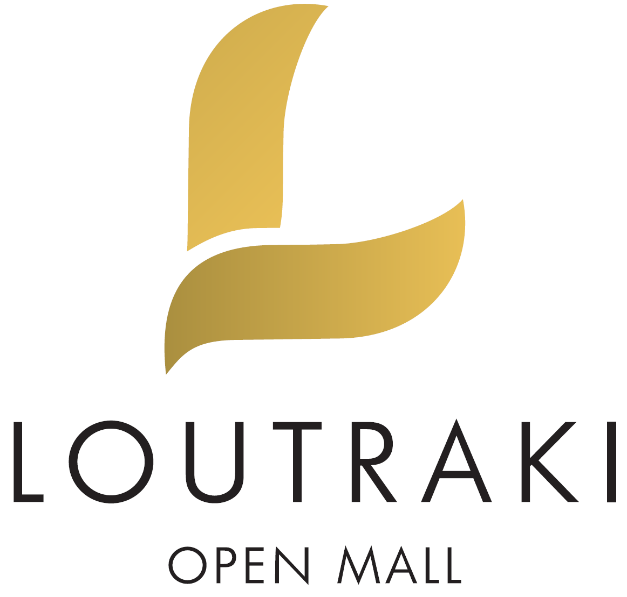 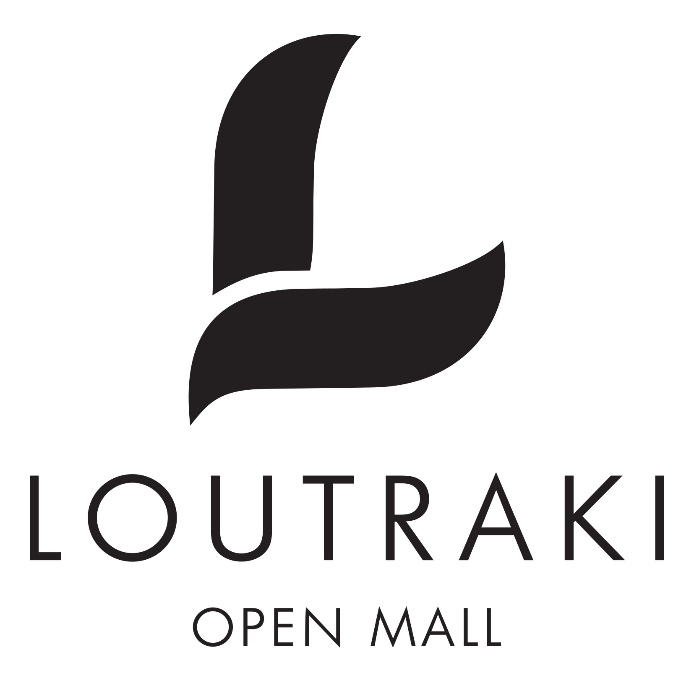 Σήμανση κατηγορίας καταστήματος (διάστασης 0,25 μ.)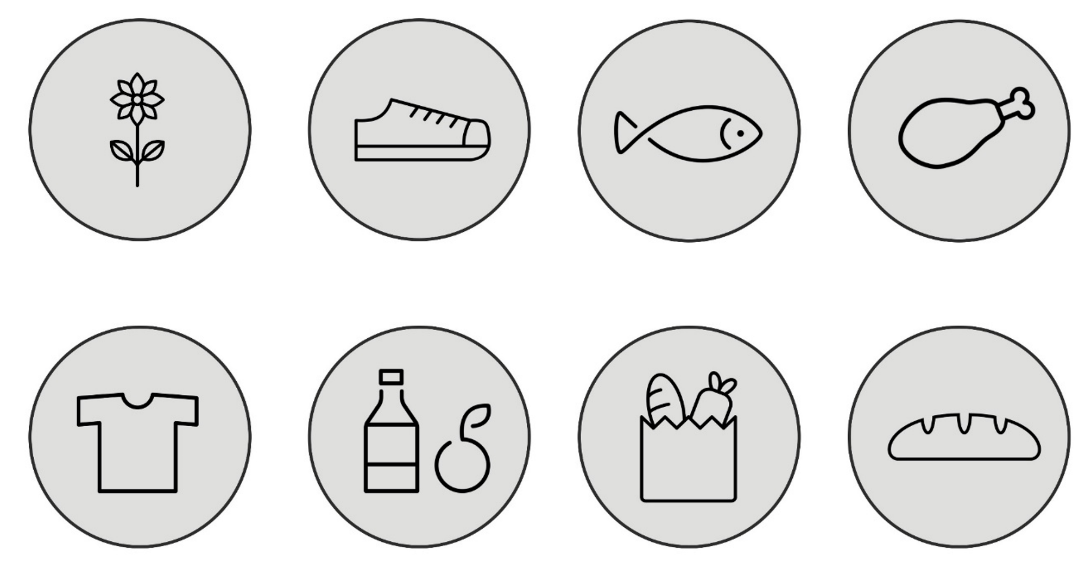 Στο κάτω μέρος του τελάρου θα υπάρχει η δυνατότητα ανάρτησης μικρών αυτόνομων συστημάτων φύτευσης.Το τελάτο θα υπάρχει η δυνατότητα να τοποθετηθεί είτε κάθετα είτε οριζόντια στην όψη της ωφελούμενης επιχείρησης, αναλόγως της επιθυμίας του ιδιοκτήτη και των λοιπών χαρακτηριστικών της πρόσοψης. Οι διαστάσεις του τελάρου παραμένουν σταθερές για λόγους τυποποίησης. Αλλάζει η διάταξη των λογοτύπων – ταμπελών αναλόγως της τοποθέτης.Παραδείγματα συνολικής εικόνας της κοινής σήμανσης του Ανοικτού Κέντρου Εμπορίου Λουτρακίου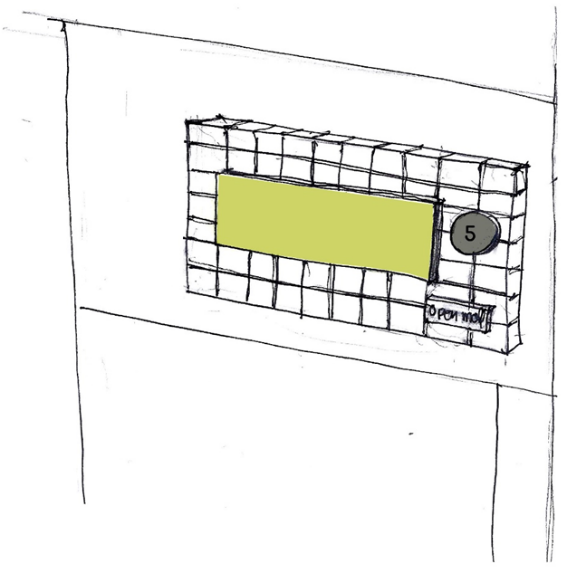 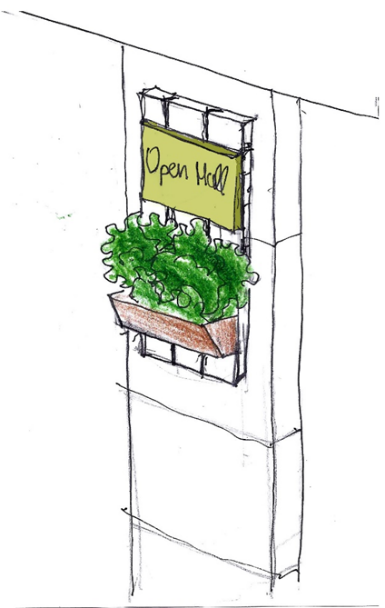 Τεχνικά κατασκευαστικά χαρακτηριστικάΤο υλικό τελάρου - πλαισίου θα είναι  από γαλβανισμένη λαμαρίνα, βαμμένη με ηλεκτροστατική βαφή, με χρώμα μαύρο (RAL 9011).Η κάθε πινακίδα θα αποτελείται από ένα φύλλο λαμαρίνας πάχους τουλάχιστον 1,5mm. Το κάθε φύλλο θα είναι σφηνοειδούς σχήματος και για την ενίσχυση του θα είναι «στραντζαρισμένο» δηλαδή μορφοποιημένο σε σχήμα Γ, πλάτους 1,5 cm, με στρογγυλεμένη ακμή, στις δύο κατά μήκος πλευρές του καθώς και στο τελείωμα του.Η όψη της πινακίδας – επιγραφής των λογοτύπων θα αποτελείται από πολυκαρβονικό φύλλο γαλακτερού χρώματος (λευκό) πάνω στο οποίο θα τοποθετείται το λογότυπο του Ανοικτού Κέντρου Εμπορίου.Κατασκευαστικές οδηγίεςΗ κοπή των μετάλλων θα γίνεται με μηχανικά μέσα. Οι τομές θα είναι επίπεδες, καθαρές και ομαλές και δεν θα έχουν γρέζια, αιχμές ή άλλες ανωμαλίες. Οι οπές και λοιπές εγκοπές θα γίνονται με μηχανικά μέσα με ακρίβεια, δεν θα έχουν γρέζια και θα είναι ευθυγραμμισμένες έτσι ώστε τα συνδεόμενα μέρη να εφάπτονται και οι κοχλίες (βίδες) και τα περικόχλια (παξιμάδια) να περνούν ακριβώς και κάθετα στις επιφάνειες. Για κοχλίες (βίδες) και βίδες άλλεν διαμέτρου Φ8 mm οι οπές θα έχουν ανοχή +1 mm.Τα τμήματα που θα συνδεθούν με βίδωμα (σύνδεσμος με πινακίδα) πρέπει να είναι κατασκευασμένα με ακρίβεια ώστε οι επιφάνειες τους να εφάπτονται πλήρως πριν το βίδωμα.Οι προς συγκόλληση επιφάνειες θα είναι καθαρές και οι ραφές θα είναι συνεχείς και θα καθαρίζονται και θα τροχίζονται, ώστε να μη διακρίνονται οι συγκολλούμενες επιφάνειες. Αφανείς συγκολλήσεις θα καθαρίζονται και δεν απαιτείται να τροχίζονται, εκτός αν εμποδίζεται η σωστή εφαρμογή.Η διάτρηση των οπών και οι ηλεκτροσυγκολλήσεις, ιδιαίτερα των συνδέσμων θα γίνονται πριν από την επιψευδαργύρωση. Οποιαδήποτε φθορά στη γαλβανισμένη επιφάνεια των στοιχείων θα αποκαθίσταται με διπλή επάλειψη υλικού με βάση σκόνη ψευδαργύρου – οξείδιο ψευδαργύρου.Η επιψευδαργύρωση (γαλβάνισμα) θα γίνεται εν θερμώ σύμφωνα με το πρότυπο ΕΛΟΤ ΕΝ ISO 1461.Με το πέρας της διαδικασίας επιψευδαργύρωσης (γαλβάνισμα) των στοιχείων, δηλ. ιστών, πινακίδων και συνδέσμων, θα ακολουθεί ηλεκτροστατική βαφή τους με χρώμα μαύρο (RAL 9011). Με την ίδια βαφή θα βάφονται και οι κεφαλές των κοχλιών (βίδες).Τέλος κατά τις φορτοεκφορτώσεις και αποθηκεύσεις των στοιχείων των κατασκευών, οι γαλβανισμένες και οι βαμμένες επιφάνειες θα προστατεύονται από φθορές με τη λήψη κατάλληλων μέτρων (π.χ. κατά τη στοίβαξη των στοιχείων για μεταφορά ή αποθήκευση, πρέπει να χρησιμοποιούνται αποστάτες από ξύλο, ώστε τα μεταλλικά στοιχεία να μην έρχονται σε επαφή μεταξύ τους ή με τα μεταλλικά μέρη του μέσου μεταφοράς).Οι ποσότητες που παρατίθενται είναι ενδεικτικές. Η ακριβής επιμέτρηση θα γίνει με ευθύνη των ενδιαφερόμενων, οι οποίοι μπορούν να λάβουν λίστα των επιχειρήσεων που έχουν ενταχθεί στο πρόγραμμα μετά από σχετικό αίτημα στο Επιμελητήριο Κορινθίας.Οι παρεχόμενες προμήθειες και υπηρεσίες κατατάσσονται στον ακόλουθο κωδικό του Κοινού Λεξιλογίου δημοσίων συμβάσεων CPV: 31523000-0    Φωτεινές επιγραφές και πινακίδες Τιμή ανά τεμάχιο (τεμ) ΕΥΡΩ  348,00Συνολική Ποσότητα Προμέτρησης άρθρου 2: 79 τεμ.Άρθρο 3. Προμήθεια και εγκατάσταση συστημάτων σκίασης με ηλεκτρικά μοτέρ αναδίπλωσηςΜε το άρθρο 2 της τεχνικής έκθεσης προδιαγράφεται η προμήθεια και εγκατάσταση των συστημάτων τέντας με σπαστούς βραχίονες και ηλεκτρικό μοτέρ που περιλαμβάνει:Προμήθεια και τοποθέτηση πανιών τέντας (μονόχρωμου ή ριγέ μέχρι 2 χρωμάτων) υψηλής αντοχής, ευρωπαϊκών προδιαγραφών (με σύνθεση 50% βαμβάκι - 50% πολυεστέρας). Η πυκνότητα του υφάσματος και η ποιότητά του να είναι τέτοια, ώστε να εξασφαλίζει: αδιαβροχοποίηση πλήρης (100%), αδιαπερατότητα στον ήλιο (προστασία από την υπεριώδη ακτινοβολία UV) & παροχή βέλτιστων συνθηκών δροσισμού, υψηλή αντοχή στις διάφορες καιρικές συνθήκες (άνεμο, χιόνι, παγετό κ.τ.λ.), οι πρώτες ύλες που χρησιμοποιούνται για την παραγωγή τους (από τα νήματα έως τα χρώματα), πρέπει να είναι ελεγμένες και απαλλαγμένες από επιβλαβείς ουσίες και να τηρούν πλήρως τις προδιαγραφές προστασίας του περιβάλλοντος. Στην όψη του τεντόπανου θα αναγράφεται η σήμανση του λογοτύπου του Ανοικτού Κέντρου Εμπορίου όπως ενδεικτικά απεικονίζεται στην παρακάτω εικόνα.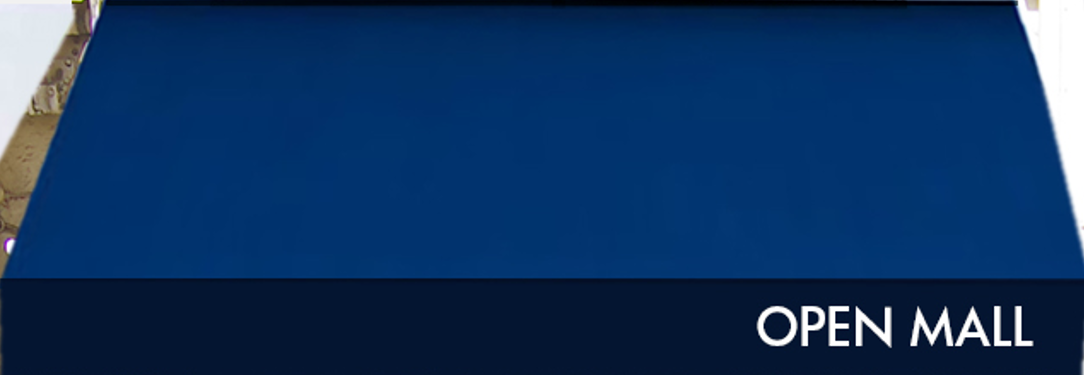 Προμήθεια και τοποθέτηση αναδιπλούμενων βραχιόνων τύπου SWIFT II από προφίλ αλουμινίου 6063, διαστάσεων 0,08 * 0,04, μετά των ΙΝΟΧ αρθρώσεων, ελατηρίων έλξεως, τους γλαβανισμένους κοχλίες στήριξης, τα περικόχλια ασφαλείας και τα επενδεδυμένα συρματόσχοινα. Τα αντίβαρα θα είναι αλουμινίου βαρέως τύπου με φαρδύ προφίλ ή με υδρορροή.Προμήθεια και τοποθέτηση των τηλεχειριζόμενων ηλεκτρικών μοτέρ για την ηλεκτρική αναδίπλωση των τεντών. Περιλαμβάνεται το τηλεχειριστήριο απομακρυσμένου ελέγχου. Τα μοτέρ πρέπει επί ποινή αποκλεισμού να διαθέτουν την υποδομή για τη διασύνδεση δια-λειτουργία με άλλες έξυπνες συσκευές και τον «έξυπνο» χειρισμό και έλεγχο της λειτουργίας των. Επιλέγονται δύο ουδέτερα και γήινα χρώματα, το γκρι και το ψυχρό μπεζ, μέσω των οποίων επιχειρείται να δημιουργηθεί ένα ομοιόμορφο, διακριτικό, ουδέτερο και καλαίσθητο αρχιτεκτονικό σύνολο.Ο παρεχόμενος Χρόνος εγγύησης επί ποινή αποκλεισμού: (α) για το προσφερόμενο τηλεχειριζόμενο ηλεκτρικό μοτέρ 5 έτη, (β) για τους αναδιπλούμενους βραχίονες 5 έτη και (γ) για τα πανιά (τεντόπανα) 7 έτη.Στο πλαίσιο της παρούσας περιλαμβάνονται όλες οι εργασίες που αναφέρονται στην παραπάνω τεχνική περιγραφή, αλλά και όλες οι απαιτούμενες μικροεργασίες για την ολοκλήρωσή τους, έστω κι εάν αυτές δεν αναφέρονται ρητά και απαιτούνται για την τελική παράδοση των υπό προμήθεια ειδών του άρθρου 3 σε πλήρη λειτουργία.Ο ανάδοχος πρέπει να λάβει σοβαρά υπόψη του, ότι όλες οι εργασίες που προκαλούν όχληση όπως θόρυβος ,δημιουργία σκόνης κτλ, θα γίνονται μόνο τις μη εργάσιμες ώρες και μετά από συνεννόηση με την Αναθέτουσας.Επί ποινή αποκλεισμού, τα κάτωθι υλικά πρέπει να συνοδεύονται κατ’ελάχιστον από τις εξής πιστοποιήσεις:Το εργοστάσιο κατασκευής των ηλεκτρικών μοτέρ πρέπει να φέρει σε ισχύ τις εξής πιστοποιήσεις ποιότητας CE κατά EN 60335-1:2012+Α11:2014CE κατά ΕΝ 60335-2-97:2006+Α11:2008+Α12:2015_Α2:2010CE κατά ΕΝ 62233:2008CE κατά ΕΝ 62479:2010CE κατά ΕΝ 301489-1 V1.9.2:2011CE κατά ΕΝ 301489-3 V1.6.1:2013CE κατά ΕΝ 55014-1:2006+A1:2009+A2:2011CE κατά ΕΝ 55014-2:1997+A1:2001+A2:2008CE κατά ΕΝ 61000-3-2.2014CE κατά ΕΝ 61000-3-3:2013CE κατά ΕΝ 300220-1 V3.1.1:2017CE κατά ΕΝ 300220-2 V3.1.1:2017Το εργοστάσιο κατασκευής των βραχιόνων στήριξης / ανάρτησης πρέπει να φέρει σε ισχύ τις εξής πιστοποιήσεις ποιότητας CE κατά EN 13561Q2004+A1:2008 CE κατά EN 60335-2-97Το εργοστάσιο κατασκευής των τεντόπανων πρέπει να φέρει σε ισχύ τις εξής πιστοποιήσεις ποιότητας ISO 9001:2008 με πεδίο εφαρμογής την «ανάπτυξη, κατασκευή και πώληση κλωστοϋφαντουργικών προϊόντων για αγορά σκηνών και τεντών»  καιCSR performance Ladder General achievable Level 3 κατά ISO 26000 Οι παρεχόμενες προμήθειες και υπηρεσίες κατατάσσονται στον ακόλουθο κωδικό του Κοινού Λεξιλογίου δημοσίων συμβάσεων CPV: 44112100-9    ΥπόστεγαΟι ποσότητες που παρατίθενται είναι ενδεικτικές. Η ακριβής επιμέτρηση θα γίνει με ευθύνη των ενδιαφερόμενων, οι οποίοι μπορούν να λάβουν λίστα των επιχειρήσεων που έχουν ενταχθεί στο πρόγραμμα μετά από σχετικό αίτημα στο Επιμελητήριο Κορινθίας.Συνολική Ποσότητα Προμέτρησης και διαστάσεων άρθρου 3:(α) Τιμή ανά τεμάχιο τέντας διαστάσεων 2,00 μ * 1,60 μ  ΕΥΡΩ 1.630,00  (7 τεμ.)(β) Τιμή ανά τεμάχιο τέντας διαστάσεων 3,00 μ * 2,00 μ ΕΥΡΩ 1.705,00 (8 τεμ.)(γ) Τιμή ανά τεμάχιο τέντας διαστάσεων 4,00 μ * 2,00 μ ΕΥΡΩ 1.815,00 (6 τεμ.)Άρθρο 4. Προμήθεια – μεταφορά ραμπών εισόδου ΑΜΕΑΓια την διευκόλυνση της εισόδου στα καταστήματα από ΑμΕΑ πρόκειται να δοθούν σε επιχειρήσεις που κρίνεται απαραίτητο, ράμπες πτυσσόμενες αναπηρικού αμαξιδίου. Η Πτυσσόμενη Ράμπα Αναπηρικού Αμαξιδίου πρέπει να είναι κατάλληλη για όλα τα αναπηρικά αμαξίδια, ηλεκτροκίνητα αμαξίδια, κοκ. Για την επιλογή των διαστάσεων των ραμπών ελήφθη υπόψιν η υφιστάμενη κατάσταση των προσβασιμότητας και υψομετρικών διαφορών στα καταστήματα αλλά και η υποχρεωτικότητα της συμμόρφωσης όλων των επιχειρήσεων που συμμετέχουν για ίση δυνατότητα και ευκαιρίες προσβασιμότητας προς όλες τις κοινωνικές ομάδες του πληθυσμού, ευάλωτες και μη.Ελάχιστα Τεχνικά Χαρακτηριστικά:Αλουμίνιο υψηλής αντοχής.Αντιολισθητικές επιφάνειες για απολυτή ασφάλεια.Μέγιστο βάρος φόρτωσης 270 kg.Στιβαρή κατασκευήΕλάχιστες διαστάσεις ράμπας 1,50 μ * 0,77 μ. (μήκος – πλάτος)Ο κατασκευαστής της υπό προμήθειας ράμπας πρέπει να διαθέτει τις κάτωθι πιστοποιήσεις CEISO 9001:2008Πιστοποιητικό υλικού παραγωγής/κατασκευής Εγγύηση καλής λειτουργίαςΟι παρεχόμενες προμήθειες και υπηρεσίες κατατάσσονται στον ακόλουθο κωδικό του Κοινού Λεξιλογίου δημοσίων συμβάσεων CPV: 34953000-2  Ράμπες πρόσβασης.Οι ποσότητες που παρατίθενται είναι ενδεικτικές. Η ακριβής επιμέτρηση θα γίνει με ευθύνη των ενδιαφερόμενων, οι οποίοι μπορούν να λάβουν λίστα των επιχειρήσεων που έχουν ενταχθεί στο πρόγραμμα μετά από σχετικό αίτημα στο Επιμελητήριο Κορινθίας.Τιμή ανά τεμάχιο (τεμ) ΕΥΡΩ   425,00Συνολική Ποσότητα Προμέτρησης άρθρου 4: 75 τεμ.Άρθρο 5. Προμήθεια – μεταφορά φορητών φυτοδοχείων με χώμα και άνθηΠρομήθεια, μεταφορά και τοποθέτηση φορητών διακοσμητικών φυτοδοχείων (κρεμαστή ζαρτινιέρα), με κηπευτικό χώμα και καλλωπιστικά φυτά, τα οποία θα αναρτηθούν στο κάτω μέρος του «πλαισίου – τελάρου» της σήμανσης “Open Mall Λουτρακίου» που θα τοποθετηθούν με το 2ο άρθρο τιμολογίου της παρούσης διακήρυξης και προδιαγραφών. Θα επιλεγούν 4 είδη καλλωπιστικών φυτών για να υπάρχει ποικιλία. Η διάσταση του φορητού φυτοδοχείου (κρεμαστής ζαρτινιέρας), θα είναι σύμφωνη με τον τρόπο κρέμασης του «πλαισίου – τελάρου» της σήμανσης. Δηλαδή, σε περίπτωση οριζόντιας τοποθέτησης του «πλαισίου – τελάρου» το φυτοδοχείο θα έχει διαστάσεις 58x18x19.5 εκ. Σε περίτπωση κατακόρυφης τοποθέτησης του «τελάρου – πλαισίου» το φυτοδοχείο θα έχει διαστάσεις 39.5×18.5×19.5 εκ. Τα υλικά κατασκευής θα είναι για το φυτοδοχείο είτε από πλαστικό είτε από γαλβανισμένο ατσάλι, με ηλεκτροστατική βαφή, και του στηρίγματος από ατσάλι, βαμμένο με ηλεκτροστατική βαφή. Θα είναι κατάλληλα για εξωτερικό χώρο. Επίσης, το φυτοδοχείο θα πρέπει να εξασφαλίζει την απαιτούμενη αποστράγγιση για την καλή υγεία και μακροημέρευση το καλλωπιστικού φυτού, και το φυτικό υπόστρωμα θα πρέπει να είναι κατάλληλο. Τα φυτά θα πρέπει να είναι υγιή και σε άριστη κατάσταση, και να συνοδεύονται από φυτοϋγειονομικό διαβατήριο όπως προβλέπεται.Οι παρεχόμενες προμήθειες και υπηρεσίες κατατάσσονται στον ακόλουθο κωδικό του Κοινού Λεξιλογίου δημοσίων συμβάσεων CPV: 03121000-0  Φυτοκομικά Προϊόντα.Οι ποσότητες που παρατίθενται είναι ενδεικτικές. Η ακριβής επιμέτρηση θα γίνει με ευθύνη των ενδιαφερόμενων, οι οποίοι μπορούν να λάβουν λίστα των επιχειρήσεων που έχουν ενταχθεί στο πρόγραμμα μετά από σχετικό αίτημα στο Επιμελητήριο Κορινθίας.Τιμή ανά τεμάχιο (τεμ) ΕΥΡΩ   399,00Συνολική Ποσότητα Προμέτρησης άρθρου 5: 28 τεμ.ΔΙΑΡΚΕΙΑ ΣΥΜΒΑΣΗΣ-ΧΡΟΝΟΙ ΠΑΡΑΔΟΣΗΣΗ συνολική διάρκεια της σύμβασης ορίζεται σε πέντε (5) μήνες από την υπογραφή της. Η συνολική διάρκεια της σύμβασης μπορεί να παρατείνεται μετά από αιτιολογημένη απόφαση της Αναθέτουσας Αρχής μέχρι το 50% αυτής στην περίπτωση παράτασης της διάρκειας της Πράξης ή ύστερα από σχετικό αίτημα του αναδόχου που υποβάλλεται πριν από τη λήξη της διάρκειάς της, σε αντικειμενικά δικαιολογημένες περιπτώσεις που δεν οφείλονται σε υπαιτιότητα του αναδόχου.ΠαρατάσειςΗ συνολική διάρκεια της σύμβασης μπορεί να παρατείνεται μετά από αιτιολογημένη απόφαση της αναθέτουσας αρχής μέχρι το 50% αυτής, ύστερα από σχετικό αίτημα του αναδόχου που υποβάλλεται πριν από τη λήξη της διάρκειάς της, σε αντικειμενικά δικαιολογημένες περιπτώσεις που δεν οφείλονται σε υπαιτιότητα του αναδόχου. Αν λήξει η συνολική διάρκεια της σύμβασης, χωρίς να υποβληθεί εγκαίρως αίτημα παράτασης ή, αν λήξει η παραταθείσα, κατά τα ανωτέρω, διάρκεια, χωρίς να υποβληθούν στην αναθέτουσα αρχή τα παραδοτέα της σύμβασης, ο ανάδοχος κηρύσσεται έκπτωτος. Αν τα παραδοτέα παραδοθούν από υπαιτιότητα του αναδόχου μετά τη λήξη της διάρκειας της σύμβασης, και μέχρι λήξης του χρόνου της παράτασης που χορηγήθηκε επιβάλλονται εις βάρος του ποινικές ρήτρες, σύμφωνα με το άρθρο 218 του ν. 4412/2016 και το άρθρο ... της παρούσας.Τροποποίηση ΣύμβασηςΗ σύμβαση μπορεί να τροποποιείται κατά τη διάρκειά της, χωρίς να απαιτείται νέα διαδικασία σύναψης σύμβασης, σύμφωνα με τους όρους και τις προϋποθέσεις του άρθρου 132 του ν. 4412/2016, κατόπιν γνωμοδότησης του αρμοδίου οργάνου της αναθέτουσας αρχής. Σε κάθε περίπτωση, κάθε τροποποίηση της παρούσας σύμβασης τελεί υπό την έγκριση της αρμόδιας ΕΥΔ ΕΠΑΝΕΚ.Μετά τη λύση της σύμβασης λόγω της έκπτωσης του αναδόχου, σύμφωνα με το άρθρο 203 του ν. 4412/2016 και την παράγραφο .... της παρούσας, όπως και σε περίπτωση καταγγελίας για όλους λόγους της παραγράφου ..., πλην αυτού της περ. (α), η αναθέτουσα αρχή δύναται να προσκαλέσει τον/τους επόμενο/ους, κατά σειρά κατάταξης οικονομικό φορέα που συμμετέχει-ουν στην παρούσα διαδικασία ανάθεσης της συγκεκριμένης σύμβασης και να του/τους προτείνει να αναλάβει/ουν το ανεκτέλεστο αντικείμενο της σύμβασης, με τους ίδιους όρους και προϋποθέσεις και σε τίμημα που δεν θα υπερβαίνει την προσφορά που είχε υποβάλει ο έκπτωτος (ρήτρα υποκατάστασης). Η σύμβαση συνάπτεται, εφόσον εντός της τεθείσας προθεσμίας περιέλθει στην αναθέτουσα αρχή έγγραφη και ανεπιφύλακτη αποδοχή της. Η άπρακτη πάροδος της προθεσμίας θεωρείται ως απόρριψη της πρότασης. Αν αυτός δεν δεχθεί την πρόταση σύναψης σύμβασης, η αναθέτουσα αρχή προσκαλεί τον επόμενο υποψήφιο κατά σειρά κατάταξης, ακολουθώντας κατά τα λοιπά την ίδια διαδικασία.ΠΑΡΑΔΟΤΕΑ-ΔΙΑΔΙΚΑΣΙΑ ΠΑΡΑΛΑΒΗΣ/ΠΑΡΑΚΟΛΟΥΘΗΣΗΣ Παραδοτέα της σύμβασης αποτελούν ο εγκατεστημένος και πλήρως λειτουργικός εξοπλισμός ανά άρθρο σύμφωνα με τις προδιαγραφές της παρούσας διακήρυξης, καθώς και η εκτέλεση των απαιτούμενων συνοδευτικών εργασιών στις προσόψεις των καταστημάτων.Με κάθε τιμολόγιο ο Ανάδοχος θα παραδίδει Έκθεση Πεπραγμένων συνοδευόμενη από κάθε πρόσφορο αποδεικτικό μέσο (δελτία αποστολής, φωτογραφικό υλικό κ.λπ.) το οποία θα υποβοηθά τα μέλη της Επιτροπής Παρακολούθησης και Παραλαβής του έργου στον προγραμματισμό και την εκτέλεση του ελέγχου για την παραλαβή των υπό προμήθεια ειδών.ΜΕΡΟΣ Β- ΟΙΚΟΝΟΜΙΚΟ ΑΝΤΙΚΕΙΜΕΝΟ ΤΗΣ ΣΥΜΒΑΣΗΣΧρηματοδότηση σύμβασηςΗ δαπάνη για την εν σύμβαση βαρύνει την με Κ.Α.:…..σχετική πίστωση του προϋπολογισμού του οικονομικού έτους 2021 του Φορέα.Η παρούσα σύμβαση χρηματοδοτείται από Πιστώσεις του Προγράμματος Δημοσίων Επενδύσεων (αριθ. ενάριθ. Έργου…...).Η σύμβαση περιλαμβάνεται στο υποέργο Νο 07 της Πράξης με τίτλο «Ανοικτό Κέντρο Εμπορίου Δήμου Λουτρακίου» η οποία έχει ενταχθεί στο Επιχειρησιακό Πρόγραμμα «Ανταγωνιστικότητα, Επιχειρηματικότητα και Καινοτομία - ΕΠΑΝΕΚ» με βάση την Απόφαση Ένταξης με αρ. πρωτ. 6014/Β1/1234/15.10.2019 της Ειδικής Γραμματέως Διαχείρισης Τομεακών ΕΠ ΕΤΠΑ και ΤΣ, και έχει λάβει κωδικό MIS 5037877. Η παρούσα σύμβαση χρηματοδοτείται από την Ευρωπαϊκή Ένωση (Ευρωπαϊκό Ταμείο Περιφερειακής Ανάπτυξης) και από εθνικούς πόρους μέσω του ΠΔΕ.Προϋπολογισμός σύμβασηςΗ εκτιμώμενη αξία της σύμβασης ανέρχεται σε ευρώ, χωρίς ΦΠΑ : 119.354,84  και αναλύεται ανά άρθρο τιμολογίου ως εξής:Η πληρωμή του Συμβατικού Τιμήματος θα γίνεται μετά την παραλαβή των παραδοτέων από την αρμόδια Επιτροπή και τη σύνταξη των σχετικών πρωτοκόλλων όπως προβλέπεται στο σχετικό χρονοδιάγραμμά, και με την προσκόμιση των νόμιμων παραστατικών και δικαιολογητικών που προβλέπονται από τις διατάξεις του άρθρου 200 παρ. 5 του N. 4412/2016, καθώς και κάθε άλλου δικαιολογητικού που τυχόν ήθελε ζητηθεί.Τον Ανάδοχο βαρύνουν οι υπέρ τρίτων κρατήσεις, ως και κάθε άλλη επιβάρυνση, σύμφωνα με την κείμενη νομοθεσία, μη συμπεριλαμβανομένου Φ.Π.Α., την παροχή της υπηρεσίας στον τόπο και με τον τρόπο που προβλέπεται στα έγγραφα της σύμβασης.                             Ο Συντάξας                                                      Ο Πρόεδρος του                                            Επιμελητηρίου ΚορινθίαςΠαναγιώτης Λουζιώτης                                            Τόπος , Κόρινθος                                            Ημερομηνία ……/07/2023Άρθρο ΤιμολογίουΠεριγραφή Άρθρου - Εργασίας - Υπό προμήθειας ειδώνΜ.Μ.Τιμή ΜονάδοςΠοσότηταΜερική Δαπάνη1Εργασίες αποξήλωσης – απομάκρυνσης, προετοιμασίας και ελαιοχρωματισμού των όψεων των επιχειρήσεωνΜ228,00459,8512.875,842Προμήθεια και εγκατάσταση κοινής σήμανσης με λογότυποΤεμ.348,0079,0027.492,003Προμήθεια και εγκατάσταση συστημάτων σκίασης με ηλεκτρικά μοτέρ αναδίπλωσης3.1διαστάσεων 2,00 μ * 1,60 μ Τεμ.1.630,007,0011.410,003.2διαστάσεων 3,00 μ * 2,00 μ Τεμ.1.705,008,0013.640,003.3διαστάσεων 4,00 μ * 2,00 μ Τεμ.1.815,006,0010.890,004Προμήθεια – μεταφορά ραμπών εισόδου ΑΜΕΑΤεμ.425,0075,0031.875,005Προμήθεια - μεταφορά φορητών φυτοδοχείων και ανθέωνΤεμ.399,0028,0011.172,00Σύνολο ΔαπάνηςΣύνολο Δαπάνης119.354,84119.354,84ΦΠΑ 24%ΦΠΑ 24%28.645,1628.645,16Συνολική Δαπάνη με ΦΠΑΣυνολική Δαπάνη με ΦΠΑ148.000,00148.000,00